Сессия №9                             Решение № 116                  15 июля 2020 годаОб исполнении бюджета Звениговского муниципального района
 за 1 полугодие 2020 года
Рассмотрев представленные администрацией Звениговского муниципального района материалы по финансовому состоянию муниципального района на 01.07.2020 года, Собрание депутатовР Е Ш И Л О:Информацию об исполнении бюджета Звениговского муниципального района за первое полугодие 2020 года принять к сведению (прилагается).Председатель Собрания депутатовЗвениговского муниципального района                                         Н.В. Лабутина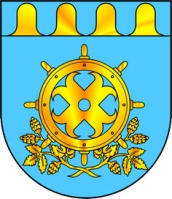 ЗВЕНИГОВО МУНИЦИПАЛ РАЙОНЫН  ДЕПУТАТ – ВЛАКЫН ПОГЫНЫН  ШЫМШЕ СОЗЫВШЕСОБРАНИЕ ДЕПУТАТОВ ЗВЕНИГОВСКОГО МУНИЦИПАЛЬНОГО РАЙОНАСЕДЬМОГО СОЗЫВА